Załącznik 2 do zarządzenia Rektora Krakowskiej Akademii im. Andrzeja Frycza Modrzewskiego Nr 2/2015 z dnia 4 lutego 2015 r.Opis koperty: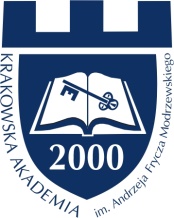     		 KRAKOWSKA AKADEMIA {9 p}                                                          		 im. Andrzeja Frycza Modrzewskiego {9 p}Wydział : {9 p}Kierunek: {9 p}Specjalność:  {9 p}	IMIĘ I NAZWISKO {9 p}                                 	TYTUŁ PRACY {9 p}                         		Praca licencjacka/magisterska {9 p}  napisana pod kierunkiem... {9 p}   Kraków 20xx {9 p}